ЧЕРКАСЬКА МІСЬКА РАДА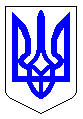 ЧЕРКАСЬКА МІСЬКА РАДАВИКОНАВЧИЙ КОМІТЕТРІШЕННЯВід 26.08.2016 № 1084Про затвердження рішеннязагальних зборів членів житлово-будівельного кооперативу № 72         Розглянувши клопотання голови правління житлово-будівельного кооперативу № 72  (вх. № 27316-ЖВ від 11 cерпня 2016 року) та відповідно до вимог ст. 40 Закону України „Про місцеве самоврядування в Україні”, п. 10 Примірного статуту житлово-будівельного кооперативу, затвердженого постановою Ради Міністрів УРСР від 30 квітня 1985 року  № 186, виконавчий комітет міської радиВИРІШИВ:	1. Затвердити рішення загальних зборів членів житлово-будівельного кооперативу № 72  (протокол № 92 від 27 серпня 2015 року) про прийняття в члени кооперативу, у зв'язку з переходом паю, згідно із п. 55 Примірного статуту ЖБК, …, на двокімнатну квартиру № ---- жилою площею 30,21 кв.м по вул. Сумгаїтська, 34, замість дружини – … (копія свідоцтва про смерть …). 2. Контроль за виконанням рішення покласти на директора департаменту житлово-комунального комплексу Яценка О.О.Міський голова							             А.В. Бондаренко